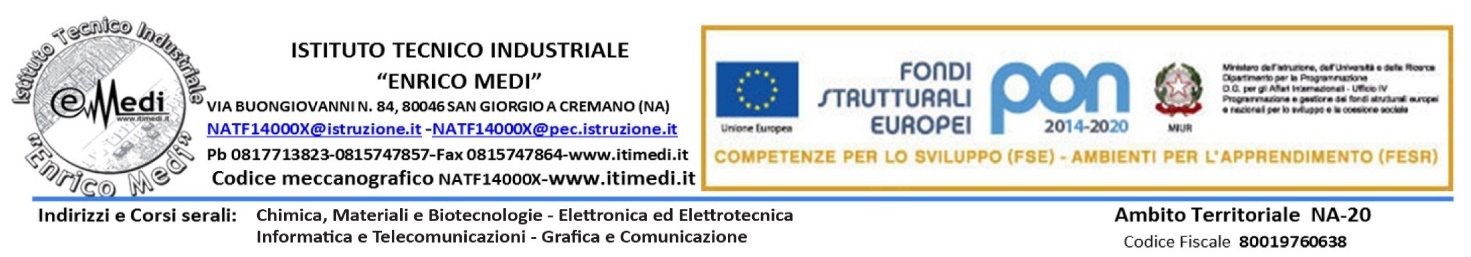 Agli AlunniAi GenitoriAi DocentiAl DSGAAl Personale ATAOggetto: Attività di Cineforum classi      “Corso Serale”Dal giorno 14 marzo  al 17 maggio 2023 (alternativamente nei giorni di martedi e mercoledi)  gli allievi del Corso serale parteciperanno all’iniziativa culturale di rassegna cinematografica proposta dal Cinema teatro Pierrot .  Gli allievi che non hanno aderito all’iniziativa svolgeranno normalmente le lezioni secondo il consueto orario scolastico.                                                                                                                      Il Dirigente Scolastico                                                                                                                      Prof.ssa Annunziata Muto